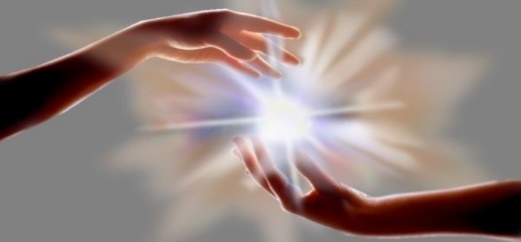 Для жителей м.р. Волжскийг. Самара, ул. Г.Димитрова, д.48тел. 8(846)995-07-30Социальный контрактГКУСО «КЦСОНПоволжского округа»Мероприятия, направленные на преодоление гражданином трудной жизненной ситуацииЧто такое социальный контрактЭто соглашение, заключенное между гражданином и органом исполнительной власти Самарской области, в соответствии с которым уполномоченный орган обязуется оказать гражданину государственную социальную помощь, а гражданин реализовать мероприятия, предусмотренные программой социальной адаптации.Что такое социальный контрактЭто соглашение, заключенное между гражданином и органом исполнительной власти Самарской области, в соответствии с которым уполномоченный орган обязуется оказать гражданину государственную социальную помощь, а гражданин реализовать мероприятия, предусмотренные программой социальной адаптации.Размер денежных выплат по социальному контрактуежемесячно, не более 12 126 руб., не более 6 месяцев;Цели социального контрактапреодоление гражданином (семьей гражданина) трудной жизненной ситуации по истечении срока действия социального контрактаЦели социального контрактапреодоление гражданином (семьей гражданина) трудной жизненной ситуации по истечении срока действия социального контрактаОбязательства гражданина по контрактупредпринять действия по выполнению мероприятий, предусмотренных социальным контрактом;с целью удовлетворения текущих потребностей приобрести товары первой необходимости, одежду, обувь, лекарственные препараты, товары для ведения личного подсобного хозяйства, пройти лечение, профилактический медицинский осмотр в целях стимулирования ведения здорового образа жизни, а также приобрести товары для обеспечения потребности семьи гражданина в товарах и услугах дошкольного и школьного образования.Кто может заключить социальный контрактГражданин, если среднедушевой доход семьи ниже прожиточного минимума, установленного в Самарской области.Кто может заключить социальный контрактГражданин, если среднедушевой доход семьи ниже прожиточного минимума, установленного в Самарской области.Обязательства гражданина по контрактупредпринять действия по выполнению мероприятий, предусмотренных социальным контрактом;с целью удовлетворения текущих потребностей приобрести товары первой необходимости, одежду, обувь, лекарственные препараты, товары для ведения личного подсобного хозяйства, пройти лечение, профилактический медицинский осмотр в целях стимулирования ведения здорового образа жизни, а также приобрести товары для обеспечения потребности семьи гражданина в товарах и услугах дошкольного и школьного образования.